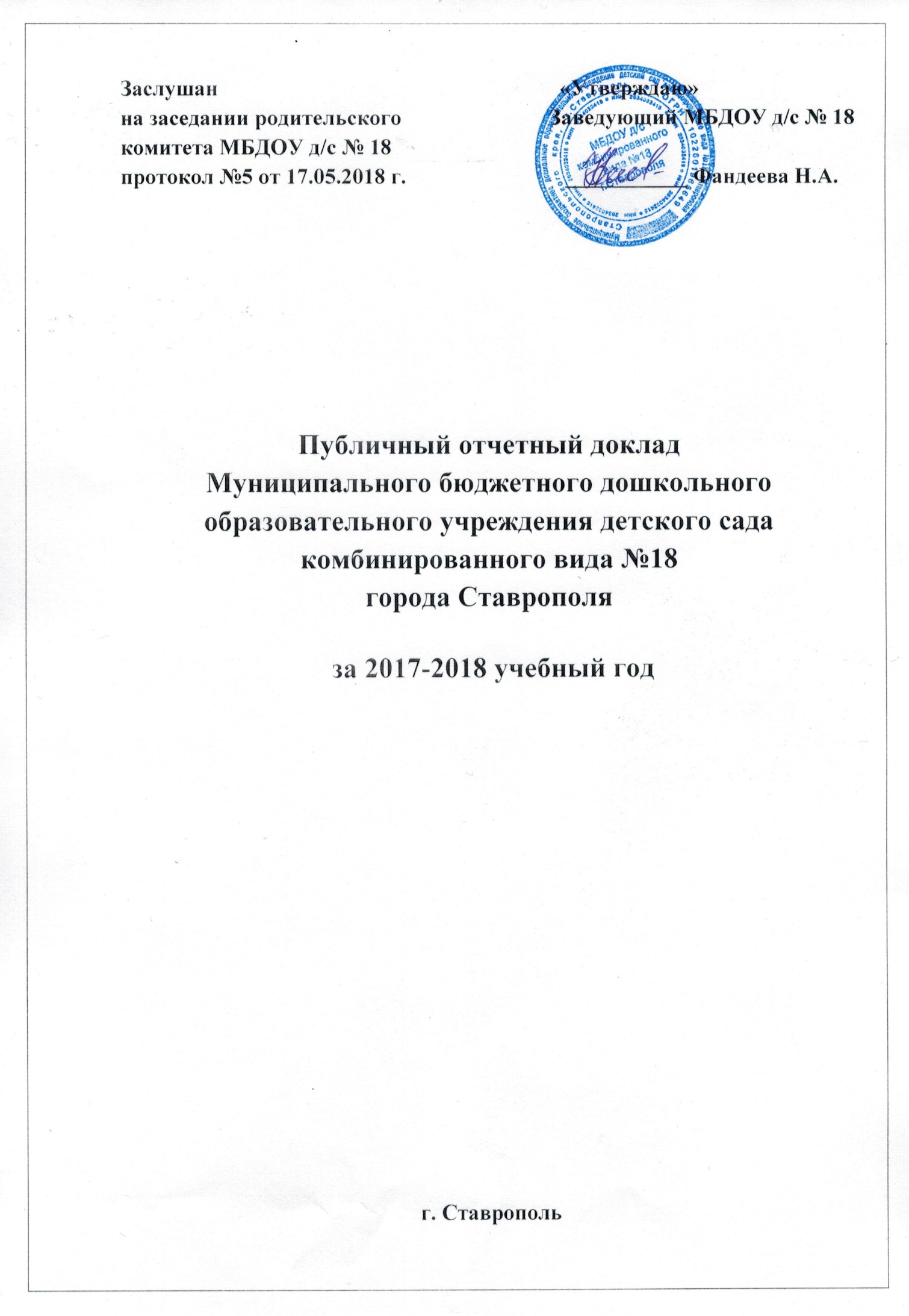 Информационная карта ДОУ(общие сведения)1. Юридический адрес: 355003,  г.Ставрополь, ул. Старомарьевское шоссе, 5.                                Телефон/факс: 28-21-62Email: dou_18@stavadm.ru; mbdou.ds.18@mail.ru.2. Ф.И.О. руководителя, старшего воспитателя:Заведующий:Фандеева Наталия АнатольевнаСтарший воспитатель: Белоград Галина Яковлевна3. Результаты лицензирования в соответствии с документами, подтверждающими статус МДОУ:Лицензия на осуществление образовательной деятельности № 5275 серия 26Л01 №0001527 от 18.11.2016 годаНормативно-правовая база дошкольного образовательного учрежденияВ дошкольном образовательном учреждении (далее по тексту – ДОУ) сформирована нормативно-правовая база, обеспечивающая внедрение и реализацию ФГОС ДО. Перечень основных документов:*  Федеральный закон от 29 декабря 2012 г. № 273-ФЗ «Об образовании в РФ»,* ФГОС дошкольного образования. Приказ от 17 октября 2013 г.  №1155, зарегистрировано в Минюсте   от 14 ноября № 30384 2013 г.* Указ Президента РФ от 1 июня 2012 г. № 761 «О Национальной стратегии действий в интересах детей на 2012-2017 годы» * Государственная программа РФ «Развитие образования на 2013-2020 годы» от 11 октября 2012 г.; Распоряжение от 15 мая 2013 г. N 792-р. Государственная программа РФ "Развитие образования" на 2013 - 2020 годы.* Письмо Федеральной службы  по надзору в сфере образования (Рособрнадзор) от 07.02.2014 №01-52-22/05-382 «О недопустимости требования от организаций, осуществляющих образовательную деятельность по программам дошкольного образования, немедленного приведения уставных документов и образовательных программ в соответствие с ФГОС ДО»* Приказ Министерства здравоохранения и социального развития Российской Федерации от 26.08.2010 № 761н «Об утверждении Единого квалификационного справочника должностей руководителей, специалистов и служащих» Раздел «Квалификационные характеристики должностей работников образования». * Постановление Главного государственного санитарного врача Российской Федерации от 15.05.2013 № 26 г. Москва «Об утверждении СанПиН 2.4.1.3049-13 «Санитарно-эпидемиологические требования к устройству, содержанию и организации режима работы дошкольных образовательных организаций».* Приказ Министерства образования и науки Российской Федерации (Минобрнауки России) от 30.08.2013 № 1014 г. Москва «Об утверждении Порядка организации и осуществления образовательной деятельности по основным общеобразовательным программам - образовательным программам дошкольного образования».* Комментарии к федеральному государственному стандарту дошкольного образования Минобрнауки РФ 28.02.2014 * Профессиональный стандарт педагога (приказ Министерства труда и социальной защиты Российской Федерации от «18» октября 2013 г. № 544н).Об утверждении примерной формы договора об образовании по образовательным программам дошкольного образования. Приказ от 13 января 214года №8.Письмо Рособрнадзора от 07 февраля 2014 №01-52-22/05-382.Об утверждении Порядка приема по образовательным программам ДО. Приказ №293 от 08 апреля 2014 года, зарегистрировано в Минюсте от 12 мая 2014 года№ 32220.* Устав дошкольного образовательного учреждения.* Основная образовательная программа ДОУ.* Адаптированная образовательная программа ДОУ для детей, имеющих тяжелые нарушения речи.* Коллективный договор.* Правила внутреннего трудового распорядка.Материально-техническая базаРазвивающая предметно-пространственная среда ДОУВ каждой группе созданы условия для всех видов детской деятельности. Групповые комнаты эстетически оформлены, создана уютная обстановка, которая обеспечивает психологически комфортное пребывание детей в детском саду. В ДОУ имеются залы:Музыкальный - 1;   Физкультурный – 1.Кабинеты:медицинский - 1;изолятор – 1;методический- 2;заведующего - 1;бухгалтерия -  1;учителя-логопеда  - 1;педагога-психолога - 1;кабинет для продуктивной деятельности - 1;комната психологической разгрузки-1Помещения:прачечная - 1;гладильная – 1;пищеблок - 1;мастерская - 1;теплоузел -1.Пищеблок: в помещении пищеблока произведена частичная замена сантехники, столов, раковин, моечных ванн. Все оборудование находится в рабочем состоянии, соответствует санитарно-гигиеническим требованиям.Музыкальный зал: оборудован в соответствии с требованиями основной образовательной программы детского сада. В музыкальном зале имеются: фортепиано, детские музыкальные инструменты, магнитофоны, синтезатор, музыкальный центр. Для организации педагогического процесса имеется необходимый наглядный и дидактический материал, соответствующий принципам дидактики и санитарно-гигиеническим нормам, учебно-методический комплекс для реализации педагогической деятельности по усвоению образовательной области «художественно-эстетическое развитие» (тематический модуль – музыка).В музыкальном зале проводятся музыкальные занятия, праздники, развлечения, спектакли; физкультурные развлечения, досуги, праздники, интегрированные занятия.Физкультурный зал: достаточно оснащен оборудованием и спортивным инвентарем для развития двигательной активности детей. Все оборудование соответствует педагогическим и санитарно-гигиеническим требованиям. В физкультурном зале есть пособия для физических упражнений, развития основных видов движений, профилактики нарушений осанки и плоскостопия, спортивных игр и упражнений, детские тренажёры. В зале проводятся физкультурные занятия всей группой, подгруппой и индивидуальные; воздушные ванны, утренняя гимнастика. Групповые помещения: в состав групп №№ 1,2,3,4,5,6,7,8,9 входят: приемная (раздевалка), туалет, игровая и спальная комнаты. В группах созданы условия для всех видов детской деятельности: образовательной, игровой, трудовой, самостоятельной. Кабинет учителя-логопеда: оборудован в соответствии со всеми требованиями: рабочим столом логопеда, столами для детей, настенным зеркалом с освещением, шкафами с наглядным материалом.В кабинете достаточно материала для проведения коррекционно-развивающей логопедической работы с детьми. Также есть игры и игрушки на развитие психических, речевых процессов, методические пособия для учителя-логопеда, соответствующая документация. На базе логопедического кабинета проводятся индивидуальные занятия, а подгрупповые занятия с детьми проводятся в спальном помещении группы компенсирующей направленности для детей с тяжелыми нарушениями речи.Кабинет педагога-психолога: оборудован в соответствии со всеми требованиями: рабочим столом педагога - психолога, столами для детей,  релаксационным оборудованием, сенсорными дорожками.В состав медицинского блока входят: кабинет врача и медицинской сестры, процедурный кабинет, изолятор.Работа медицинского персонала осуществляется в тесном сотрудничестве с врачами ГДП № 2.Развивающая предметно-пространственная среда в ДОУ – это система предметных сред, насыщенных играми, игрушками, пособиями, оборудованием и материалом для организации самостоятельной творческой деятельности детей.Цель РППС: обеспечение актуализации знаний и умений, необходимых педагогу ДОУ при конструировании развивающей предметно-пространственной среды, ознакомление педагогов с моделями развивающей предметно-пространственной среды. РППС.РППС ДОУ обеспечивает:возможность общения и совместной деятельности детей (в том числе детей разного возраста) и взрослых, двигательной активности детей, а также возможности для уединения реализацию различных образовательных программ;в случае организации инклюзивного образования - необходимые для него условия;учет национально-культурных, климатических условий, в которых осуществляется образовательная деятельность; учет возрастных особенностей детей.Требования к проектированию РППС:содержательная насыщенность,трансформируемость,полифункциональность, вариативность, доступность, безопасность.При конструировании развивающей предметно-пространственной среды необходимо учитывать следующие факторы:психологические; психофизиологические;зрительные ощущения; тактильные ощущения;факторы, призванные обеспечить соответствие объектов предметной развивающей среды силовым, скоростным и биомеханическим возможностям ребенка;антропометрические факторы. В каждой возрастной группе развивающая предметно – пространственная среда разнообразна по оформлению центров детской деятельности и определяется в соответствии с требованиями ФГОС ДО, педагогическими установками педагогов, а также сензитивными периодами в развитии детей.Результаты финансово – экономической политики за 2017-2018 учебный годКонтингент воспитанниковВ 2017-2018 учебном году в детском саду функционирует 9 групп, которые посещают дети в возрасте от 2 до 7 лет.Кадровые ресурсы:В учреждении работает профессиональный коллектив воспитателей и специалистов, готовых к инновационным преобразованиям в области дошкольного образования. Образовательный уровень педагоговСтаж педагогической деятельностиСведения о квалификационном уровнепедагогов Одним из качественных показателей профессиональной компетенции педагогических работников является уровень квалификационной категории. Аттестация педагогических кадров носит системный характер и осуществляется в соответствии с перспективным планом работы.За прошедший учебный год 1 педагог прошел аттестацию на высшую квалификационную категорию, 3 педагога – на первую квалификационную категорию, 1 – на соответствие занимаемой должности. В 2017-2018 году педагоги нашего сада участвовали в различных городских мероприятиях, семинарах, конференциях, систематически посещали городские методические объединения. Методическая работа была направлена на повышение мастерства каждого педагога, на развитие творческого потенциала всего педагогического коллектива и  эффективности учебно-воспитательного процесса.Коллектив детского сада строит свою деятельность, сохраняя традиции дошкольного образования, а также внедряя в работу инновационно- коммуникативные технологии. Всю свою работу педагоги ДОУ проводили в соответствие с ФГОС.Повышение профессиональной компетенцииВ 2017-2018 учебном году 9 педагогов прошли курсы повышения квалификации на базе Ставропольского краевого института развития образования, повышения квалификации и переподготовки работников образования.В результате целенаправленной работы с кадрами:активизировалась работа педагогов на педсоветах, консультациях, семинарах и улучшилась содержательная сторона их проведения;повысилась эффективность методов и приёмов в работе с детьми;пополнилась предметно- развивающая среда в группах;улучшилось качество планирования образовательной работы;наблюдается рост профессиональной компетенции, совершенствуется педагогическое мастерство, что оказывает положительное влияние на качество воспитательно-образовательного процесса.В следующем учебном году необходимо продолжать работу по ликвидации профессиональных затруднений в организации образовательной деятельности и планировании работы в соответствии с ФГОС ДО через организацию разнообразных мероприятий по повышению профессиональной компетентности.Участие в смотрах, конкурсах, организация тематических выставок творчества всех участников образовательных отношенийВ 2017-2018 учебном году воспитанники, педагоги, родители принимали участие во всероссийских, краевых, городских конкурсах:- III Всероссийский творческий конкурс, посвященный дню матери «Мамочка милая, мама моя…»- II этап Всероссийского конкурса творческих работ «Отвага, смелость, мужество!»- Конкурс рисунков «Земля – наш Дом: экология в рисунках детей»- I Всероссийский конкурс рисунков по ПДД «Со светофоровой наукой по зимним дорогам детства»- Конкурс рисунков «Планета наш общий дом»- Городской конкурс «Город моей мечты»- Городской конкурс поделок «Символ года»- Городской конкурс детского творчества «Планету детям!»- Городской конкурс «Умники и Умницы»- Краевой конкурс «По дороге знаний…»- Городской турнир по шашкам среди дошкольников «Юный шашист»- Городской этап конкурса профессионального мастерства «Воспитатель года - 2018»Положительные результаты методического сопровожденияПовышение профессиональной компетентности педагогов (через аттестацию, профессиональную переподготовку, курсовую подготовку, внутрифирменное обучение, издательскую деятельность)Творческая активность (через участие в конкурсах профессионального мастерства, реализация культурно-досуговой деятельности через организацию праздников, досугов, развлечений).Стремление к профессиональному росту и самообразованию.Систематизация методических материалов по самообразованию в виде презентаций творческих отчетов и методических разработок.Подготовка педагогов к участию в конкурсах профессионального мастерства. Наличие в ДОУ условий для реализации приоритетныхнаправлений деятельности и основной образовательной программы детского садаЦель и задачи деятельности детского сада сформулированы в соответствии основной общеобразовательной программы детского сада, ФГОС ДО.Стратегическая цель деятельности ДОУ:Обеспечение качества дошкольного образования в ДОУ в контексте реализации ФГОС ДО.Тактические цели:1. Создание условий для воспитания, образования, оздоровления детей, развития личности, профессионального самоопределения и профессиональной самоориентации воспитанников, сопровождения родителей (законных представителей) в условиях реализации ФГОС ДО.2. Обеспечение методического сопровождения    педагогов ДОУ по реализации ФГОС ДО в практической деятельности.3. Создание условий для реализации инновационной деятельности в ДОУ.Задачи:Совершенствовать условия для развития и воспитания, профессионального самоопределения и профессиональной самоориентации воспитанников в ДОУ в соответствии с ФГОС ДО (психолого-педагогические условия реализации образовательной программы детского сада, развивающей предметно-пространственной среды, кадровые условия, материально-технические, финансовые).Совершенствовать условия для развития и воспитания ребенка с ОВЗ в               ДОУ (реализация инклюзивного образования).Совершенствовать систему профилактической, оздоровительной работы в ДОУ.Обеспечить психолого-педагогическое, социально-педагогическое сопровождение родителей.Обеспечить методическое сопровождение педагогов ДОУ при реализации ФГОС ДО.Совершенствовать нормативно-правовую базу, регулирующую организацию методической работы в ДОУ.Совершенствовать систему организации в ДОУ дополнительного образования. Развивать спектр платных образовательных услуг.Совершенствовать и систематизировать продукты реализации инновационной деятельности ДОУ в рамках МРЦ.Приоритетные направления деятельности детского садаНа основании целей и задач деятельности ДОУ определены следующие приоритетные направления работы: познавательно-речевое, физкультурно-оздоровительное, художественно-эстетическое, коррекционно-развивающее, а также расширение спектра дополнительных платных образовательных услуг, психолого-педагогическое сопровождение родителей, чьи дети не посещают дошкольное образовательное учреждение (организация работы консультационного пункта).Психолого-педагогические условия воспитания и образования обеспечиваются:образовательной программой детского сада, программно-методическим обеспечением в целом;обоснованностью выбора и комплексирования программ, целостностью реализуемых программ и педагогических технологий;научно-методическим и информационным сопровождением реализуемых программ; осуществлением психолого-педагогического сопровождения детей, системы педагогической диагностики, психолого-педагогическим сопровождением образовательного процесса (системы мониторинга качества образования в ДОУ);системой интеграции участников образовательных отношений в ДОУ.Особенности организации образовательной деятельности, реализации воспитательной системы ДОУ:Основными принципами организации образовательнойдеятельности являются:уважение к свободе и достоинству каждого ребёнка;создание условий для развития его индивидуальности;обеспечение благоприятного психологического комфорта, безопасности пребывания воспитанников в группах;учет возрастных психологических особенностей детей при отборе содержания и методов воспитания, развития;	В детском саду реализуется целостная концепция, основанная на принципе личностно – ориентированного взаимодействия с ребёнком, который предполагает: формирование знаний, умений и навыков рассматривается не как цель, а как одно из средств развития ребёнка;деятельность педагогов ориентирована на создание в группах положительного микроклимата, гуманного отношения к ребёнку;особое  внимание уделяется вопросам индивидуального общения педагога с ребёнком, что обеспечивает развитие индивидуальных способностей, интересов и потребностей детей;развитие творческого воображения, стимулирование творческой активности;развитие коммуникативности, познавательных интересов, любознательности;обеспечение эмоционального благополучия ребёнка;осуществляется организованная образовательная деятельность, самостоятельная деятельность детей;важным моментом в педагогической работе является создание у детей мотивации обучения, формирование универсальных учебных действий. Основное в образовании и развитии ребёнка – организация его собственного опыта (наблюдение, экспериментирование, проектирование, «проживание» различных ситуаций).Основные концептуальные положения образовательной программы детского сада:соответствует принципу развивающего образования, целью которого является развитие ребенка;сочетает принципы научной обоснованности и практической применимости.соответствует критериям полноты, необходимости и достаточности, решает поставленные цели и задачи только на необходимом и достаточном материале, максимально приближаться к разумному «минимуму»;обеспечивает единство воспитательных, развивающих и обучающих целей и задач процесса образования детей дошкольного возраста;строится с учетом принципа интеграции образовательных областей в соответствии с возрастными возможностями и особенностями детей, спецификой и возможностями образовательных областей;основывается на комплексно- тематическом принципе построения образовательного процесса;предусматривает решение программных образовательных задач в совместной деятельности взрослого и детей и самостоятельной деятельности дошкольников не только в рамках непосредственно образовательной деятельности, но и при проведении режимных моментов в соответствии со спецификой дошкольного образования;предполагает организацию образовательного процесса через адекватные возрасту формы работы с детьми. Основной формой работы с дошкольниками и ведущим видом их деятельности является игра.Итоги образовательной деятельности (освоение воспитанниками образовательной программы)Анализ результатов педагогической диагностики показал, что освоение воспитанниками образовательной программы детского сада на конец учебного года составляет 70% – у детей младшего дошкольного возраста, 80% – у детей дошкольного возраста, вначале учебного года уровень освоения программы составил 52% - у детей младшего дошкольного возраста, 66% - у детей дошкольного возраста.  В целом, мы отмечаем положительную динамику реализации образовательной деятельности.Итоги освоения детьми ООП (усвоение программы по образовательным областям)Младший дошкольный возрастАнализ усвоения воспитанниками образовательных областей программы показал, что усвоение воспитанниками образовательной области программы «познавательное развитие» на 68%, «речевое развитие» на 66%, «физическое развитие» - 72%, «социально-коммуникативное развитие» -70%, «художественно-эстетическое» -70%. В целом, мы отмечаем позитивные результаты освоения программы по образовательным областям, в среднем на 70%, однако такие образовательные области как познавательное и речевое развитие усвоены чуть меньше (68% и 66%). Итоги освоения детьми ООП (усвоение программы по образовательным областям)Дошкольный возрастАнализ усвоения воспитанниками образовательных областей программы показал, что усвоение образовательных областей программы показало в среднем по всем областям 83,5%.Физкультурно- оздоровительная работа в ДОУ.Охрана здоровья детей относится к числу приоритетных задач ДОУ. Для сохранения физического и психического здоровья большое внимание уделяется режиму работы, расписанию НОД (непосредственно образовательная деятельность), соблюдению санитарно- гигиенических норм. НОД не превышает предельно допустимой нормы.В ДОУ оздоровительный лечебно-профилактический комплекс представлен медицинским кабинетом, физкультурным залом, которые оборудованы в соответствии с современными требованиями.В системе деятельности ДОУ серьезное место отводится обогащению разнообразного двигательного опыта детей; умению играть в подвижные игры с правилами, народные игры (на развитие быстроты движений, силовых качеств, ловкости и координации, ориентировки в пространстве и др.); использованию в работе с детьми элементов спортивных игр, упражнений со спортивным инвентарем; приобщению к разным видам занятий физической культурой с учетом состояния здоровья, уровня физической и двигательной активности, половозрастных различий, включая утреннюю гимнастику, занятия по физической культуре, подвижные игры и физические упражнения на прогулке, гимнастику пробуждения, динамические паузы между занятиями, физкультминутки, дни здоровья, прогулки, праздники и досуги, самостоятельную деятельность.Закаливающие процедуры проводятся во всех возрастных группах. Воспитатели ДОУ грамотно планируют и организовывают двигательный режим детей в течение дня. Умело руководят формированием у детей культурно-гигиенических навыков.В целях предупреждения распространения заболеваемости среди воспитанников ДОУ в осенне-зимне-весенний период осуществлялись санитарно-профилактические мероприятия по предупреждению и профилактике ОРВИ и гриппа:по рекомендации медицинского работника, родители систематически применяют противовирусные препараты (закладывание в нос оксолиновой мази, фитотерапия с использованием чеснока);систематически проводится просветительная работа с родителями детей, посещающих ДОУ, о необходимости вакцинации детей и употреблению противовирусных препаратов в период подъёма заболеваемости.Регулярно воспитателями групп проводится работа по профилактике простудных заболеваний:влажная уборка помещений с дезсредством;ежедневное проветривание;витаминизация;в ДОУ имеются кварцевые лампы, кварцевание проводится по графику;соблюдается питьевой и воздушный режимы.Пропуск по болезни на 1 ребенка составляет 22 дня. Показатели выросли за счет роста числа заболеваний ОРЗ, ОРВИ (в зимний период), ветряной оспы.Для сохранения и укрепления соматического, психического и физического здоровья воспитанников в ДОУ осуществляется комплекс мероприятий:Контроль за гигиеной детей;Строгое соблюдение санитарных правил по содержанию помещений ДОУ;Кварцевание помещений;Проведение С-витаминизации блюд;Физкультурно-оздоровительного характера;По профилактике респираторных заболеваний и опорно-двигательного аппарата: дыхательная гимнастика по Стрельниковой; чесночно-луковые добавки ко второму блюду, витаминизация третьего блюда.По обеспечению эмоционального благополучия воспитанников: использование минуты тишины, приемов релаксации, музыкальные паузы, использование приемов решения проблемных и конфликтных ситуаций.Закаливающие процедуры: воздушные ванны, прогулки на воздухе, хождение босиком по «дорожке здоровья» после дневного сна, игры с водой. Организация питания детей немаловажный фактор сохранения здоровья дошкольников, которое является необходимым условием их гармоничного роста, физического и нервно-психического развития, устойчивости к воздействию инфекций и других неблагоприятных факторов внешней среды.Данному вопросу в ДОУ уделяется большое внимание. Организация питания осуществляется в соответствии с десятидневным меню, режимом дня и СанПин.Ведётся бракераж готовой и поступающей продукции. Все продукты имеют сертификаты соответствия требованиям СанПин. В ДОУ осуществляется сбалансированное 4-х разовое питание. Основой организации питания детей в ДОУ является соблюдение рекомендованных наборов продуктов и рационов питания, позволяющих удовлетворить физиологические потребности дошкольников в основных пищевых веществах и обеспечить их необходимой калорийностью. В ДОУ соблюдается рецептура и технология приготовления блюд, выполняются нормы вложения сырья, вкусовое качество приготовления блюд соответствует требованиям. Поставка продуктов осуществляется на договорной основе, качество поступающих продуктов хорошее, вся продукция поступает с сопроводительной документации ей. Материально- техническая база пищеблока соответствует нормам СанПина.Контроль качества питания, витаминизации блюд, закладки продуктов питания, кулинарной обработки, выхода готовых блюд, вкусовых качеств пищи, санитарного состояния пищеблока, правильности хранения и соблюдения сроков реализации продуктов осуществляет заведующий, а также бракеражная комиссия. Члены бракеражной комиссии присутствуют при закладке основных продуктов в котёл и проверяют блюда на выходе, снимают пробу. Готовая пища выдаётся детям только с разрешения бракеражной комиссии, после снятия пробы и записи в бракеражном журнале результатов оценки готовых блюд.Таким образом, полученные результаты свидетельствуют о налаженной системе работы, повышении качества профилактической работы по оздоровлению детей, в том числе за сет создания предметно-развивающей среды, организации системы физкультурно-оздоровительной работы, использования здоровьесберегающих технологий, организацию рационального питания, соблюдения санитарно-гигиенических условий, использование естественных факторов природы. Проблемой остаётся заболеваемость детей после праздников и выходных дней (так называется «родительская» заболеваемость). Её уровень по-прежнему не снижается.Общее санитарно-гигиеническое состояние ДОУ соответствует требованиям Госсанэпиднадзора: питьевой, световой и воздушный режимы соответствуют нормам. Прирост уровня физических качеств детей ДОУ за год достигнут за счет естественного роста детей и целенаправленной системы физического воспитания. Во всех группах соблюдается режим дня, режим двигательной активности и режим рационального питания.В следующем учебном году воспитателю по физической культуре необходимо продолжать работу по приобщению детей, родителей, сотрудников ДОУ к ЗОЖ средствами физической культуры.Воспитателям всех возрастных групп продолжать работу по формированию навыков здорового образа жизни: культурно —гигиенических навыков и профилактике детского травматизма.Продолжать работу по профилактике простудных заболеваний, шире использовать разнообразные гибкие режимы дня, прогулки в целях оздоровления, активизировать проведение адаптационной гимнастики после дневного сна.Поиск новых эффективных форм взаимодействия с родителями по вопросам охраны здоровья детей.Результаты логопедического сопровождения детей с ограниченными возможностями здоровья В ДОУ функционирует логопедическая группа для детей с нарушениями речи. Эта группа комплектуется сроком на два года специалистами КПМПК. Коррекционная работа по воспитанию и обучению дошкольников с недостатками речи ведётся по «Программе обучения и воспитания детей с общим недоразвитием речи» Т.Б. Филичевой и Г.В. Чиркиной.Общее количество воспитанников – 11 (на май 2018 г.)В детском саду ведется систематическая работа по своевременному выявлению детей, имеющих отклонения в речевом развитии, в коррекции таких дефектов речи, как ФФН, ОНР. Работа в данном направлении осуществляется в тесном сотрудничестве учителя-логопеда, воспитателей и родителей (см. таблицу).                                                                                                    Таблица Динамика речевого развития за 2017-2018 учебный год           У дошкольников сформированы: правильное звукопроизношение, необходимый для обучения к школе словарный запас и языковые грамматические  формы, развиты основы коммуникативной культуры. Выпускники имеют средний и высокий уровень готовности к школьному обучению.Результаты психолого-педагогического сопровожденияНаправления деятельности работы службы психолого-педагогического сопровожденияЦель: психолого-педагогическая поддержка позитивной социализации и индивидуализации, развития личности детей дошкольного возраста.В соответствии с целью, деятельность ДОУ направлена на решение задач, которые можно разделить на три блока.1. Задачи адаптации:- сохранить и укрепить физическое и психическое здоровье детей раннего возраста, в том числе эмоциональное благополучие;- обеспечить равные возможности для полноценного развития каждого ребенка в период дошкольного детства.2. Задачи социализации:- приобщить детей к социокультурным нормам, традициям семьи, общества и государства;- формировать общую культуру личности, в том числе ценности здорового образа жизни, развитие социальных, нравственных, эстетических, интеллектуальных и физических качеств, инициативности, самостоятельности и ответственности, предпосылки к учебной деятельности;- объединить обучение и воспитание в целостный образовательный процесс на основе духовно-нравственных и социокультурных ценностей, принятых в обществе правил и норм поведения в интересах человека, семьи и общества.3. Задачи личностного развития:- создать благоприятные условия развития детей в соответствии с их возрастными и индивидуальными особенностями и склонностями;- развивать способности и творческий потенциал каждого ребенка как субъекта отношений с самим собой, другими детьми, взрослыми и миром;- формировать познавательные интересы и действия ребенка в различных видах деятельности, свойственных возрасту.Цель психологической службы ДОУ: создание условий для сопровождения и развития как субъекта образовательного процесса, так и учреждения в целомНаправления деятельности СПП ДОО Коррекционно-развивающие занятияПсихолого-педагогическое изучение личности ребёнка(диагностика): - при поступлении в детский сад;- при переходе на новый возрастной этап;- в процессе подготовки детей к школе.Психологическое консультированиеПсихологическая профилактикаПсихологическое просвещениеКроме этого, педагогом-психологом проводятся диагностические исследования личностно-эмоциональной сферы детей  (см.таблицу )                                                                                                                            Таблица 5Показатели нарушений в личностно-эмоциональной сфере детей МБДОУ д/с 18 за 2017-2018 уч.годуПриоритетным направлением работы ДОУ является комплексная подготовка детей к школе.  Результаты внешнего мониторинга готовности детей к школьному обучению за два учебных года свидетельствуют об увеличении количества детей с первым уровнем готовности к началу школьного обучения: 2015-2016 уч. г. – 99% (33 ребенка); 2016-2017г. – 99% (38 детей); 2017-2018 уч.г. – 99% (53 ребенка).Перспективы работы психолого-педагогической службыОпределение контингента детей «группы риска» и коррекционно-развивающие занятия с этими детьми.Комплексное диагностическое обследование детей из проблемных семей. Составление психолого-педагогических заключений.Мероприятия с детьми и родителями.Специфика организации коррекционно-развивающей работыВ дошкольном образовательном учреждении при организации непосредственно образовательной деятельности и в совместной деятельности воспитателей и детей применяются здоровьесберегающие технологии, направленные на сохранение и укрепление здоровья детей, воспитание потребности в здоровом образе жизни. Реализация этих технологий осуществляется, как правило, всеми специалистами детского сада: воспитателем по физической культуре, музыкальным руководителем, педагогом-психологом, учителем-логопедом, воспитателями, а также медицинским персоналом. Интеграция деятельности специалистов необходима для более полной и эффективной работы, а также для своевременного выявления неблагоприятных факторов, оказывающих негативное воздействие на физическое, психическое, личностное развитие детей. Взаимодействие специалистов обеспечивает оптимальный подбор профилактических, коррекционных, развивающих программ, учитывающих индивидуальные особенности детей дошкольного возраста.В детском саду используются следующие формы коррекционно-развивающей работы:1.	Музыкотерапия, сказкотерапия, логоритмические занятия с детьми.2.	Игровой самомассаж.3.	Пальчиковая гимнастика.4.	Дыхательная гимнастика.5. Артикуляционная гимнастика.6.  Коррекционно-развивающие занятия учителя – логопеда и педагога-психолога.В результате применения здоровьесберегающих, коррекционно-развивающих технологий в детском саду отмечено повышение функциональных резервов организма, снизилась заболеваемость.Реализация дополнительного образованияУчитывая запросы родителей, а также способности и интересы каждого ребенка, в детском саду создан целый спектр дополнительных услуг. Большинство из детей посещают кружки по интересам:                  1. «Радость творчества»                  2. «Почемучка»                  3. «Мастерилка»                 4. «Здоровей-ка»                 5. «Бусинка»                 6. «Волшебная ручка»                 7. «Волшебная бумага»                 8. «Казачата»                Работа в этих кружках способствует творческой самореализации дошкольников и педагогов.Реализация консультативной и практической помощи родителям (законным представителям) воспитанников, которые не посещают дошкольное образовательное учреждение (результаты работы консультационного пункта)Консультационный пункт «Мамина школа» в 2017 – 2018 учебном году организован с целью обеспечения единства и преемственности семейного и общественного воспитания, оказания психолого- педагогической помощи родителям (законным представителям) детей раннего и дошкольного возрастов, поддержки всестороннего развития личности детей, педагогическое просвещение родителей, не посещающих дошкольные образовательные учреждения.    Работа консультационного пункта была направлена на решение следующих задач:Оказание консультативной помощи родителям (законным представителям) по различным вопросам воспитания, развития и оздоровления детей раннего и  дошкольного возраста, не посещающих ДОУ;Информирование родителей (законных представителей) о возрастных  и психологических особенностях развития детей раннего и младшего дошкольного возраста и умением применять их в общении с ребенком;Содействие полноценному психическому и личностному развитию детей, а также социализации детей раннего дошкольного возраста, не посещающих ДОУ;Оказание помощи родителям в  осознании своей позиции в общении с детьми в рамках семейного воспитания;В работе консультационного пункта были задействованы:Диденко И.В. – учитель-логопедЩербина Е.В. – педагог-психологБелоград Г.Я. - ст.воспитательФормы работы:Совместная образовательная, досуговая деятельность;Индивидуальные и групповые консультации для родителей в отсутствии ребёнка;Наглядная информация (памятки, презентации, сайт);Телефонное информирование.    Для организации совместной образовательной деятельности на консультационном пункте создана развивающая предметно-пространственная среда (образовательное оборудование, материалы, игрушки), которая способствует развитию детей раннего и дошкольного возраста, обеспечивает познавательную, двигательную активность, возможность общения.В текущем учебном году в консультационный пункт за помощью обратилось 11 семей.Родителей интересовали вопросы:- адаптации детей к детскому саду;- развитие речи ребенка;- вопросы общего развития и воспитания детей  в семье;- игры и игрушки для детей раннего и дошкольного возраста и т.д.Выводы о работе консультационного пункта: родители активно интересуются вопросами воспитания и развития детей. Чаще всего поднимаются вопросы адаптации ребенка к ДОУ, что говорит о заинтересованности родителей в облегчении протекания процесса адаптации, а также вопросы развития речи детей раннего дошкольного возраста.Перспективы деятельности консультационного пункта:Совершенствование нормативно-правовой базы, регулирующей организацию работы консультационного пункта.Привлечение специалистов разного профиля (невролога, аллерголога, массажиста, музыкального руководителя).Расширение спектра методических, информационных услуг для родителей (законных представителей) воспитанников. Перспективы педагогической деятельности 
в 2018-2019 учебном годуРеализация педагогических технологий и форм организации ООД С учётом требований ФГОС (проектный метод, игровые технологии, ИКТ).Совершенствование педагогической деятельности по реализации образовательной    деятельности познавательное развитие (тематический модуль-познавательно-исследовательская деятельность, проектная, опыты и эксперименты)Совершенствование и развитие РППС ДОУ в контексте реализации ФГОС ДОСовершенствование педагогической документации.Повышение профессиональной компетентности (организация мастер-классов педагогов в ДОУ), конкурсы различной направленностиТрансляция ППО.Организация работы методического совета, временных творческих групп по:     - индивидуальному сопровождению воспитанников;     - дизайну интерьера, развитию РППС;     - совершенствованию логопедического сопровождения;     - организации культурно-досуговой деятельности.Организация работы «Школы молодого педагога» (сопровождение молодых педагогов)Совершенствование механизмов педагогической диагностики.Совершенствование индивидуального сопровождения воспитанников с ОВЗРеализация инновационной деятельности МРЦ по вопросу управления качеством образования в ДОУ.Реализация консультативной и практической помощи родителям, чьи дети не посещают ДОУ (работа консультационного пункта)Сотрудничество ДОУ с семьейРабота с родителями в ДОУ проводится всеми педагогами, направляется заведующим и контролируется родительским советом, управляющим советом ДОУ, родительский совет планирует свою работу согласно плану.	Основными задачами сотрудничества являются: 1. Изучение фактического социального, физического и психического развития ребенка в семье, установления доверительных отношений в ДОУ и семье каждого ребенка.2. Обеспечение родителей педагогической и психологической информацией.3. Реализация единого подхода к ребенку с целью его личностного развития.В процессе педагогического просвещения родителей учитывается специфика программы, постоянная информация родителей через еженедельное оформление родительских уголков в группах о прохождении программы, еженедельной консультации учителя-логопеда, педагога-психолога, других специалистов, ежеквартально  педагогами проводятся родительские собрания, общие собрания для родителей вновь поступающих детей, родительские конференции по итогам работы детского сада, открытые просмотры образовательной деятельности с детьми, по вопросам прохождения программы, кроме того, огромное значение в сплочении детского коллектива имеют совместные праздники, совместные с родителями трудовая деятельность, проведение недель «Здоровья», физкультурных досугов «Мама, папа, я – спортивная семья», практикумов общения с детьми и познавательному развитию в клубе «К здоровой семье через детский сад». Среди популярных у родителей и детей являются следующие формы работы: праздники в ДОУ, «Недели здоровья», консультации логопеда, врача, «Школа молодых родителей», где в ненавязчивой форме освещается деятельность детского сада и оказывается помощь родителям в воспитании и обучении ребенка.Воспитатели постоянно оказывают индивидуальную педагогическую помощь родителям, через консультации. Родители принимают участие в проведении субботников, ремонте оборудования, изготовлении пособий, т.к. чувствуют заботу о детях, видят результативность проводимой детским садом работы.Взаимодействие с родителями даёт возможность осуществлять работу ДОУ в режиме развития.Управление ДОУСтратегия управленческой политикиРеализация качественнойуправленческой политикируководителя ДОУв условиях ФГОС ДОГлавной задачей деятельности ДОУ является разработка новых подходов к дошкольному образованию, гуманизация воспитательно-образовательного процесса.Реализация этих функций позволяет качественно осуществлять управление ДОУ.Для эффективного управления ДОУ создается  ряд  условий:управление представляет комплекс воздействий,  имеющих ясную цель;всегда вырабатывается несколько решений, из них выбирается лучшее;определяются критерии эффективности принимаемых решений.Информационно-аналитическая деятельность является основным инструментом управления дошкольным учреждением, дает возможность координировать работу всех подразделений ДОУ. Основные направления кадровой политики (стратегия управленческой деятельности детского сада):1. Создание условий для повышения профессиональной компетентности педагогов (через курсы повышения квалификации, профессиональную переподготовку, аттестацию, обучение).2. Формирование мотивации педагогов к профессиональному росту и развитию (заинтересованность в педагогической деятельности, система морального и материального стимулирования, создание в ДОУ здоровой конкуренции среди педагогов и специалистов).3. Создание условий для самореализации педагогов в профессиональной деятельности (конкурсы профессионального мастерства, методические разработки, творческие работы, карьерный рост, психологическая удовлетворенность в своей деятельности).4. Профилактика профессионального выгорания педагогов (через систему психотехнологий, тренингов).5. Обеспечение благоприятного психологического микроклимата в коллективе, управление конфликтами.Система планирования деятельности ДОУ:	Главным в работе по реализации образовательной программы ДОУ является планирование работы. При планировании выполняются следующие условия:знания уровня, на котором находится работа ДОУ;четкое представление об уровне, на котором работа должна быть поднята к концу года;выбор оптимальных путей и средств, которые позволят перевести работу на новый уровень.Годовой план развития ДОУ строится на основе диагностики, выполнения программы каждой возрастной группы и карт наблюдения педагогического процесса.	С целью оптимизации воспитательно-образовательной работы в ДОУ старший воспитатель использует следующие планы:перспективный  план работы ДОУ на учебный год;план финансово-хозяйственной и административно-хозяйственной деятельности на календарный год;план профилактической, оздоровительной работы на календарный год;план летней  оздоровительной работы;план контрольной деятельности и др.    В планы включены формы работы со всеми участниками образовательных отношений: педагогами, специалистами, родителями, детьми. Организационно-педагогическая и методическая работа, проводимая в ДОУ, способствует:созданию в коллективе условий для постоянного самосовершенствования педагогов на основе изучения индивидуальных особенностей каждого;реализации личных склонностей, интересов педагогов с целью их более полного самовыражения;созданию стимулов, мотивации к активной творческой деятельности;совершенствованию педагогического мастерства и педагогической культуры;оказанию помощи в поисках эффективных методов работы с детьми.Перспективы развития ДОУ в 2017 – 2018 учебном годуСовершенствование нормативно – правовой базы ДОУ в соответствии с действующим законодательством, структурирование, систематизация, совершенствование локальных нормативных актов, номенклатуры дел.Совершенствование и развитие материально – технической базы ДОУ, РППС.Повышение профессиональной компетентности педагогов (аттестация, обучение, курсовая подготовка, семинары, практикумы, круглые столы, консультации и т.д.). Самореализация в профессиональной деятельности (конкурсы профессионального мастерства).Совершенствование образовательной программы детского сада, адаптированной образовательной программы для детей с ОВЗ (дети с тяжелыми нарушениями речи).Совершенствование ИОМ по сопровождению детей с ОВЗ.Повышение качества работы ДОУ в соответствии с требованиями ФГОС ДО. Реализация бесплатных дополнительных услуг. Организация консультативной и практической помощи родителям, чьи дети не посещают дошкольное образовательное учреждение (деятельность консультационного пункта).№ п/пНаименование показателяВсего с сентября  2017г.по май 2018г. бюджетБюджетБюджет№ п/пНаименование показателяВсего с сентября  2017г.по май 2018г. бюджетоперации по лицевым счетам, открытым в органах казначейства              09-12.2017г.операции по лицевым счетам, открытым в органах казначейства              01-05.2018г.1 Заработная плата6 319 763,253 483 380,512 836 382,74 2Начисления на выплаты по оплате труда2 024 276,361 037 410,25986 866,11 3Услуги связи26 936,6315 939,0410 997,59 4Коммунальные услуги886 957,21393 879,05493 078,16 5Потребление газа425 649,05154 857,81270 791,24 6Потребление электроэнергии358 347,25179 164,68179 182,57 7Потребление воды105 960,9159 856,5646 104,35 8Работы, услуги по содержанию имущества 496 508,91343 159,83153 349,08 9Прочие работы, услуги399 238,85207 388,85191 850,00 10Прочие расходы (налоги)598 886,00198 070,00400 816,00 11Увеличение стоимости основных средств0,000,000,00 12Увеличение стоимости материальных запасов1 141 326,20592 280,76549 045,44 13 продукты питания959 946,44425 199,00534 747,44 14строительные материалы87 495,7687 495,760,00 15прочие материальные запасы (чистящие , моющие ср-ва, стир.пор. ведра, швабры, канц. товары  и др.)93 884,0079 586,0014 298,00Итого 13 925 176,827 257 668,106 667 508,72№ п/пНаименование показателяВсего с сентября  2017г.по май 2018г. бюджетРод.оплатаРод.оплата№ п/пНаименование показателяВсего с сентября  2017г.по май 2018г. бюджетоперации по лицевым счетам, открытым в органах казначейства              09-12.2017г.операции по лицевым счетам, открытым в органах казначейства              01-05.2018г.1 Заработная плата0,000,000,00 2Начисления на выплаты по оплате труда0,000,000,00 3Услуги связи13 017,883 157,889 860,00 4Коммунальные услуги0,000,00 5Потребление газа0,000,00 6Потребление электроэнергии0,000,00 7Потребление воды0,000,00 8Работы, услуги по содержанию имущества 89 867,7426 159,8863 707,86 9Прочие работы, услуги129 579,9871 340,8358 239,15 10Прочие расходы (налоги)8 090,327 590,32500,00 11Увеличение стоимости основных средств31 422,8519 035,5612 387,29 12Увеличение стоимости материальных запасов1 235 286,91640 460,42594 826,49 13 продукты питания1 073 121,88583 999,71489 122,17 14строительные материалы6 856,006 856,000,00 15прочие материальные запасы (чистящие , моющие ср-ва, стир.пор. ведра, швабры, канц. товары  и др.)155 309,0349 604,71105 704,32Итого 2 742 552,591 408 205,311 334 347,28№ п/пНаправленностьКол-во детей1.I младшая группа общеразвивающей направленности (1 младшая группа №1)292.II младшая группа общеразвивающей направленности (2 младшая группа №1)373.Средняя группа общеразвивающей направленности (Средняя группа №1)274.Средняя группа общеразвивающей направленности (Средняя группа №2)275.Старшая группа общеразвивающей направленности (Старшая группа №1)216.Старшая группа общеразвивающей направленности (Старшая группа №2)207.Подготовительная к школе группа общеразвивающей направленности (Подготовительная группа №1)248.Подготовительная к школе группа общеразвивающей направленности (Подготовительная группа №2)21Старшая и подготовительная к школе группа компенсирующей направленности для детей с нарушением речи (Старшая, подготовительная группа №1)11ИТОГО:217                Год 	образование               2017-2018Количественный состав педагогов19Высшее 14 (74%)Среднее специальное5 (26%)Стаж педагогической деятельностиСтаж педагогической деятельностиСтаж педагогической деятельности1-5 лет5-10 летБолее 10 лет(9) 48%(5) 26 %(5) 26 %КатегорияКатегорияКатегорияКатегориявысшаяперваяСоответствие занимаемой должностиБез категории5 чел4 чел1 чел.9 челСпортивный залСкамейка гимнастическая с металлическими ножками, Тренажер детский "Бегущий по волнам", Мат, Массажный коврик, Деревянная тележка,Обруч круглый-три вида, Палка гимнастическая, Скакалка, Мяч, Свисток,Туннель, Дуга арка для подлезания, Гантели,Мяч игровой, Мешочек для равновесия, Мяч гимнастический с ручками, Кегли для спортивных игр, Тренажер детский, Напольный коврик, Мяч волейбольный, Мяч футбольный, Мешочки для метания, Игра "Городки", Мяч гимнастический с рожками, Сетка для игры в волейболБлоки физкультурнооздоровительной работыБлоки физкультурнооздоровительной работыСодержание физкультурно-оздоровительной работыСоздание условий для двигательной активностиСоздание условий для двигательной активности·         гибкий режим;·         занятия по подгруппам;·         оснащение (спортинвентарем, оборудованием, наличие спортзала, бассейна, спортивных уголков в группах);·         индивидуальный режим пробуждения после дневного сна.Система двигательной активности, система психологической помощиСистема двигательной активности, система психологической помощи·         утренняя гимнастика, включая коррегирующие упражнения;·         прием детей на улице;·         физкультурные занятия;·         двигательная активность на прогулке;·         физкультура на улице;·         подвижные игры;·         физкультминутки на занятиях;·         гимнастика после дневного сна;·         физкультурные досуги, забавы, игры;·         игры, хороводы, игровые упражнения;·         психогимнастикаСистемазакаливанияВ повседневной жизни·        утренний прием на свежем воздухе в любое время года;·        утренняя гимнастика (разные формы: оздоровительный бег, ОРУ, игры)СистемазакаливанияСпециально организованная деятельность·        хождение по массажным коврикамОрганизация рационального питанияОрганизация рационального питания·         организация второго завтрака (соки, фрукты);·         введение овощей и фруктов в обед и полдник;·         С-витаминизация 3-го блюда;·         питьевой режим.Диагностика уровня физического развития, состояния здоровья, физической подготовленности, психоэмоционального состоянияДиагностика уровня физического развития, состояния здоровья, физической подготовленности, психоэмоционального состояния·         диагностика уровня физического развития;·         диспансеризация детей детской поликлиникой;·         диагностика развития ребенка;·         обследование психоэмоционального состояния детей педагогом-психологом.Параметры      речиНачало года(количество баллов)      %Конец года(количество баллов)        %Сравнение             %        Звуковая культураречи1,6532,17017Фонематические процессы1,7572,06710Слоговая структура2,0672,2736ГрамматическийСтрой речи1,8602,17010Лексика1,9632,1707Связная речь1,7572,27316Обучение грамоте1,4472,06720Незащи-щенность Тре-вож-ность Чувст-воНепол-ноцен-ностиФрустрац-цияТруд-ностивобще-нииДе-прес-сив-ностьВраж-деб-ностьНедове-рие ксебеЭгоизмНачалогода72%84%75%51%64%59%88%64%75%Конецгода35%56%64%41%31%38%29%44%67%